PROCEDURESAccident The person discovering the incident should ensure that the injured party and any other people in the vicinity cannot be subjected to further injury by, if safe and practicable, removing them or moving themselves to a safe distance from the cause of the accident.If required, have a trained first aider attend to the injured party.  Call 111 if there any doubts about the severity of the injury;Document the accident on the Incident Register as soon as possible.If the accident causes a Notifiable death, injury or illness;DO NOT alter or move any machinery or equipment (unless it may cause immediate danger to others) and tape off the area of the incident.  Machinery or equipment cannot be used again until it has been cleared by WorkSafe NZ;A Notification of a Death or a Notifiable Injury or Injury Form must be filled out - The Notifiable Event Notification Form is available online http://forms.worksafe.govt.nz/notifiable-event-notification.  3 copies should be made of the form and sent to: WorkSafe NZ, along with the Investigation Form; Diocesan Health and Safety Committee by post – 
 	Private Bag 11 012, 
 	Palmerston North 4442The PCBU Health and Safety Adviser/CoordinatorIf internet access is limited, the PCBU Health and Safety Coordinator/Adviser is to contact WorkSafe NZ on free phone 0800 030 040 (24 hours) immediately.Near MissThe person discovering the incident should ensure that any other people in the vicinity cannot be subjected to injury by, if safe and practicable, removing them or moving themselves to a safe distance from the incident.If there are any doubts whatsoever about whether the incident has the potential to continue to threaten or endanger health and safety contact the PCBU Health and Safety Coordinator/Adviser immediately.Document the accident on the Incident Register as soon as possible.If someone has been exposed to a serious or immediate risk to their health and safety because of an unplanned or uncontrolled work incident, then DO NOT alter or move any machinery or equipment (unless it may cause immediate danger to others) and tape off the area of the incident.  Machinery or equipment cannot be used again until it has been cleared by WorkSafe NZ;A Notification of a Death or a Notifiable Injury or Injury Form must be filled out - The Notifiable Event Notification Form is available online http://forms.worksafe.govt.nz/notifiable-event-notification.  3 copies should be made of the form and sent to: WorkSafe NZ, along with the Investigation Form; Diocesan Health and Safety Committee by post – 
 	Private Bag 11 012, 
 	Palmerston North 4442The PCBU Health and Safety Adviser/CoordinatorIf internet access is limited, the PCBU Health and Safety Coordinator/Adviser is to contact WorkSafe NZ on free phone 0800 030 040 (24 hours) immediately.InvestigationAll accidents, incidents, and near miss incidents must be investigated.  The depth of the investigation is determined by the severity of the occurrence and will be decided by the PCBU Health and Safety Coordinator/Adviser.Investigation will be carried out immediately or as soon as possible after the occurrence of the incident.The PCBU Health and Safety Coordinator/Adviser will carry out the initial investigation to:Establish the cause;Compile an accurate record of the event;Define the action and the responsibilities then take measures to prevent reoccurrence within a predetermined time frame;Update the incident registers, where necessary;Complete the reports, where necessary;Documents and reports are then reviewed by Health and Safety Committee to carry out further investigation if necessary and ensure that action is taken to avoid a reoccurrence.  
Notifiable EventsUnder the Health and Safety at Work Act 2015 a PCBU must notify WorkSafe when certain work-related events occur. A notifiable event is when any of the following occurs as a result of work:a deathnotifiable illness or injurya notifiable incident.The WorkSafe website has a Notifiable Event Chart to help with understanding which events are notifiable, what is needed and when, and how to notify them. http://www.business.govt.nz/worksafe/notifications-forms/notifiable-events The PCBU Health and Safety Coordinator or Adviser will be the person designated to report to WorkSafe.  If he/she is incapacitated for any reason then another member of the PCBU leadership team will need to be report to WorkSafe. Deaths, injuries or illnesses that are unrelated to work are not notifiable events eg:a diabetic worker slipping into a coma at worka worker being injured driving to work, when that driving is not part of their worka worker fainting from a non-work related cause.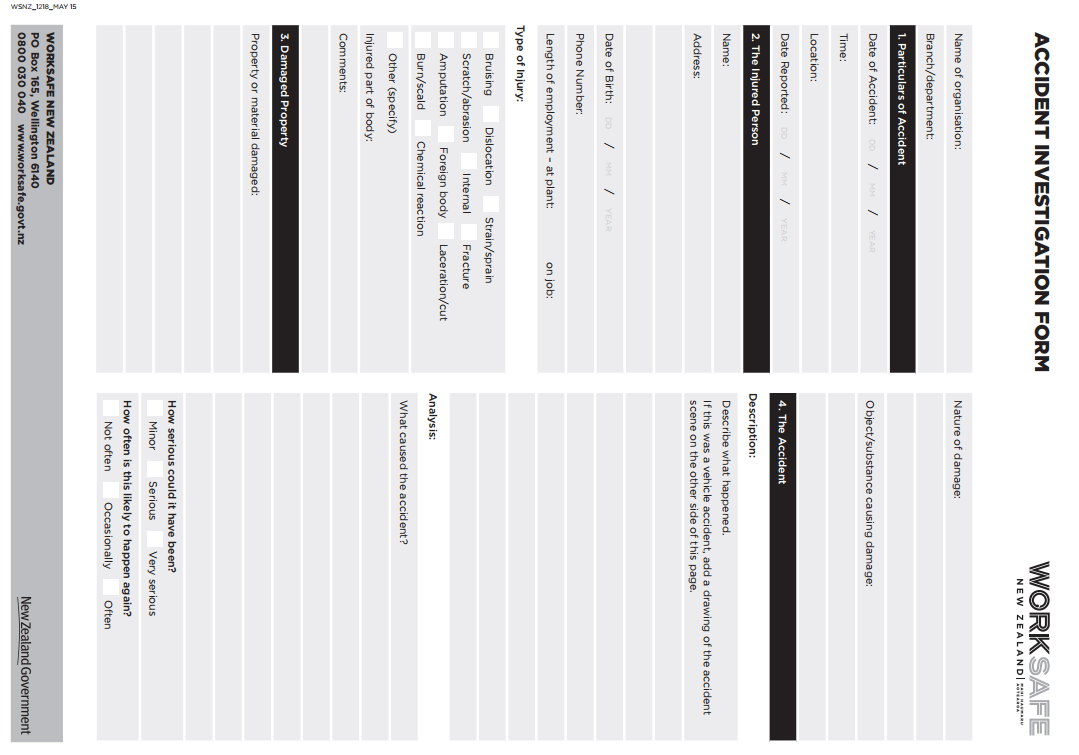 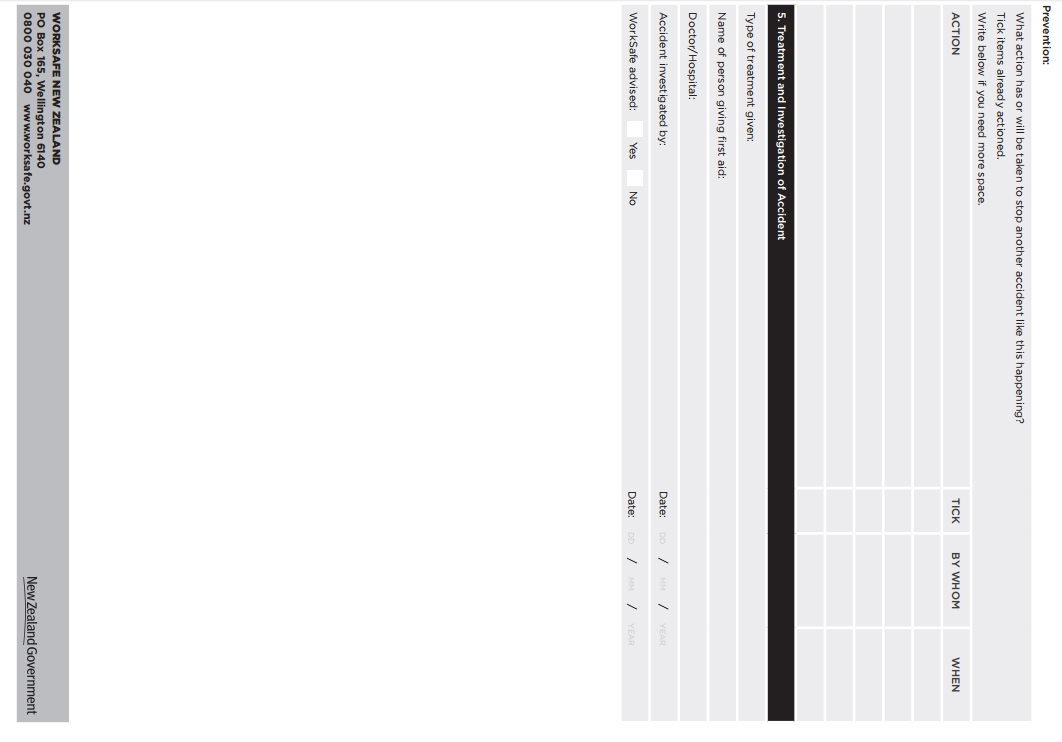 